"La seule façon d'éliminer totalement le risque nucléaire est d'éliminer totalement les armes nucléaires"Guterres, secrétaire général des Nations UniesOsons la Paix ! Plus jamais la guerre, Plus jamais Hiroshima !Le 21 septembre, Journée internationale de la paix,Sur Angers : 2 temps fortsMercredi 21 septembre : 18 H PLACE DE LA PAIX  célébrationSamedi 24 septembre : 15 H PLACE DU RALLIEMENT marche"Sans justice sociale et climatique, pas de paix possible"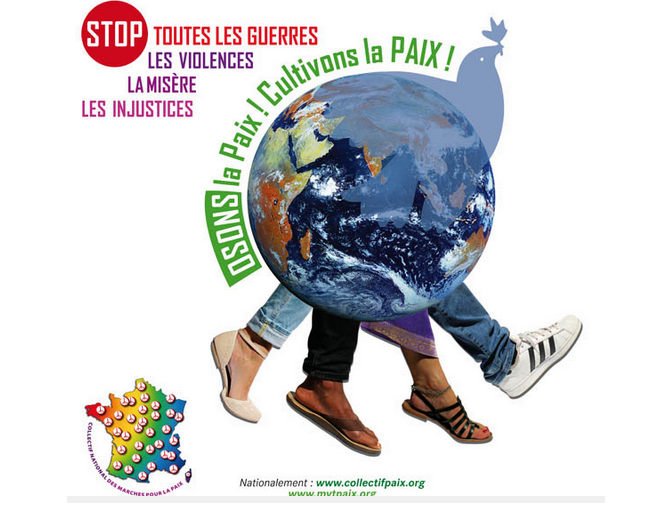 Faisons de la Journée internationale de la Paix une grande journée de mobilisation pour la Paix !
Stop toutes les guerres ! Stop la guerre en Ukraine et toutes les guerres et conflits dans le monde ! NON à la guerre nucléaire ! Non à une économie de guerre ! Stop la misère ! Justice sociale ! Respect de la vie et de de la planète, respects des droits humains,Lorsque la guerre se développe tous azimuts, que les dépenses militaires augmentent comme jamais dans l’histoire de l’humanité (2013 milliards de dollars en 2021), que la menace d’utilisation possible des armes nucléaires réapparaît, et que la paix mondiale est menacée, il est urgent d’agir pour dire stop, ça suffit !Alors qu’une nouvelle guerre, lancée par la Russie, se développe en plein cœur de l’Europe, avec comme protagonistes non seulement la Russie et l’Ukraine, mais aussi les Etats Unis et l’OTAN, une extension mondiale de la guerre n’est pas à exclure. Il est urgent d’affirmer notre solidarité car nos destins sont liés !Il est donc urgent de se mobiliser pour obtenir des politiques sociales, économiques, culturelles, nationales et internationales de paix s’inspirant de la Charte des Nations Unies et respectueuses de tous les droits humains. L’enjeu c’est la construction d’une Europe et d’un monde de justice, de solidarité, de fraternité,  de sécurité commune, de Paix à laquelle nous aspirons tous et toutes !Partout dans le monde, Partout, en France, face aux défis auxquels nous sommes confrontés, c’est le moment de faire entendre nos exigences en faveur de la paix, du climat, du respect de la planète, du désarmement nucléaire, de la justice sociale, du vivre ensemble en paix, de l’amitié entre les peuples et les individus. Non à une économie de guerre, oui à la satisfaction des besoins sociaux (santé, protection sociale, petite enfance, éducation et recherche, retraites, personnes âgées, …)Aucune de nos différences de conviction, d’appartenance ou de sensibilités philosophiques, politiques, religieuses, syndicales ou autres ne doivent faire obstacle à l’expression de cette aspiration commune.La gravité de la situation internationale sur les questions de la paix et de la sécurité, avec- la guerre en Ukraine, la condamnation de l’agression de la Russie en Ukraine, mais aussi toutes les autres guerres qui perdurent Yémen, Syrie, Palestine, RDC, Tigré….- l'augmentation des dépenses d'armement, l'augmentation des budgets consacrés à la modernisation des armes nucléaires, le commerce des armes en pleine expansion, la reprise de la logique de confrontation, au détriment du multilatéralisme, - une constante : ce sont toujours les peuples qui payent l'addition et sont les victimes des guerres.En France la persistance à ne pas s'investir pleinement dans la recherche d’une solution négociée pour le conflit en Ukraine mais l'appel du Président Macron et de son gouvernement à se préparer à subir une économie de guerre qui nécessitera sacrifices et souffrances pour des millions de françaises et de Français,Soyons nombreux au rassemblement du 21 et à la marche du 24 septembre 2022 sur Angers.A l'appel des organisations locales : mouvement de la paix, ANCAC, 4ACG, ATTAC, LDH, AMNESTI, YFC, ….